Pada hari  Sa   btu  ,  30  Maret 2012 telah dilaksanakan pra ujian Skripsi/Tugas Akhir  untuk :NAMA		: ABDUL HANANPRODI		: SISTEM INFORMASI NPM			: 070403020006Dengan judul	: “MEMBANGUN MANAGEMENT LOGIN HOTSPOT MENGGUNAKAN VOUCHER DENGAN STUDI BANDING DI WARNET 24 HOURS”Hal - hal yang  perlu dicatat dalam berita acara ini selama pra ujian tugas akhir berlangsung : …………………………………………………………………………………………………… …………………………………………………………………………………………………..……………………………………………………………………………………………………………………………………………………………………………………………………………………………………………………………………………………………………………………………………………….…………………………………………………………………………………………………………………………………………………………………Demikian berita acara ini dibuat sesuai dengan kondisi yang sebenarnya.Malang, 15  Mare     t Mengetahui, Pembimbing I,							    ..............................	1. Nama		: 2. NPM		: 3. Prodi		: 4. Judul Skripsi/TA	: 5. Kelengkapan	: NB. Berkas dikumpulkan di Staff Prodi TI dengan Map merah disertai dengan label Nama, NPM, dan Judul Skripsi/TA. (4 Map yang terdiri: 1 untuk kelengkapan dan 3 map untuk laporan Skripsi)Malang, ....................................................Menyetujui,Kaprodi TI								----------------------------------------				Keterangan/catatan Pembimbing 1: ………………………………………………………………………………………………(disii oleh Mahasiswa)NIM	: 	NAMA	: 	Program Studi	: 	No. Tlp/HP	: 	Judul 	: 	Dosen Pembimbing	: 	(disii oleh Kaprodi)Dengan ini mengajukan sidang SKRIPSI / TUGAS AKHIR pada :Tanggal / Hari 	: 	Pukul	: 	Dosen Penguji  1	: 	Dosen Penguji 2	: 	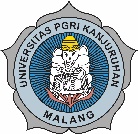 TIDOKUMEN PENDUKUNGKode Dokumen     : F03.TA.05                          Tgl. Terbit             :	 04 Januari 2014Revisi                    : 0Halaman                : 1 dari 1TIBERITA ACARAPRA UJIAN SKRIPSI /TUGAS AKHIRKode Dokumen     : F03.TA.05                          Tgl. Terbit             :	 04 Januari 2014Revisi                    : 0Halaman                : 1 dari 1TIDOKUMEN PENDUKUNGKode Dokumen    : F03.RM.019                         Tgl. Terbit            :	 25 Desember 2020Revisi                   : 0Halaman               : 1 dari 1TIFORMULIR PENDAFTARAN UJIAN SKRIPSI/TA PRODI TEKNIK INFORMATIKAFAKULTAS SAINS DAN TEKNOLOGIKode Dokumen    : F03.RM.019                         Tgl. Terbit            :	 25 Desember 2020Revisi                   : 0Halaman               : 1 dari 1NOKEBENARAN DATAVERIVIKASIPETUGAS1Menyerahkan Transkrip sementara / PHB 2SKS lulus minimal 144 SKS 3Menyerahkan Foto copy pembayaran dan Berita Acara PKL 2 4Menyerahkan Fotocopy Pembayaran Skripsi/Tugas Akhir5Menyerahkan form konsultasi bimbingan Skripsi/Tugas Akhir6Meyerahkan foto copy laporan Skripsi//Tugas Akhir sebanyak 3 Jilid7Menyerahkan Soft file dan Hard Poster Skripsi (Ukuran A2)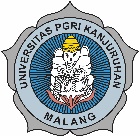 TITIDOKUMEN PENDUKUNGKode Dokumen    : F03.RM.019                         Tgl. Terbit            :	 25 Desember 2020Revisi                   : 0Halaman               : 1 dari 1Disetujui,Kaprodi(                                                                         )Malang, ........., ……………………, …Pembimbing,(                                                                  )